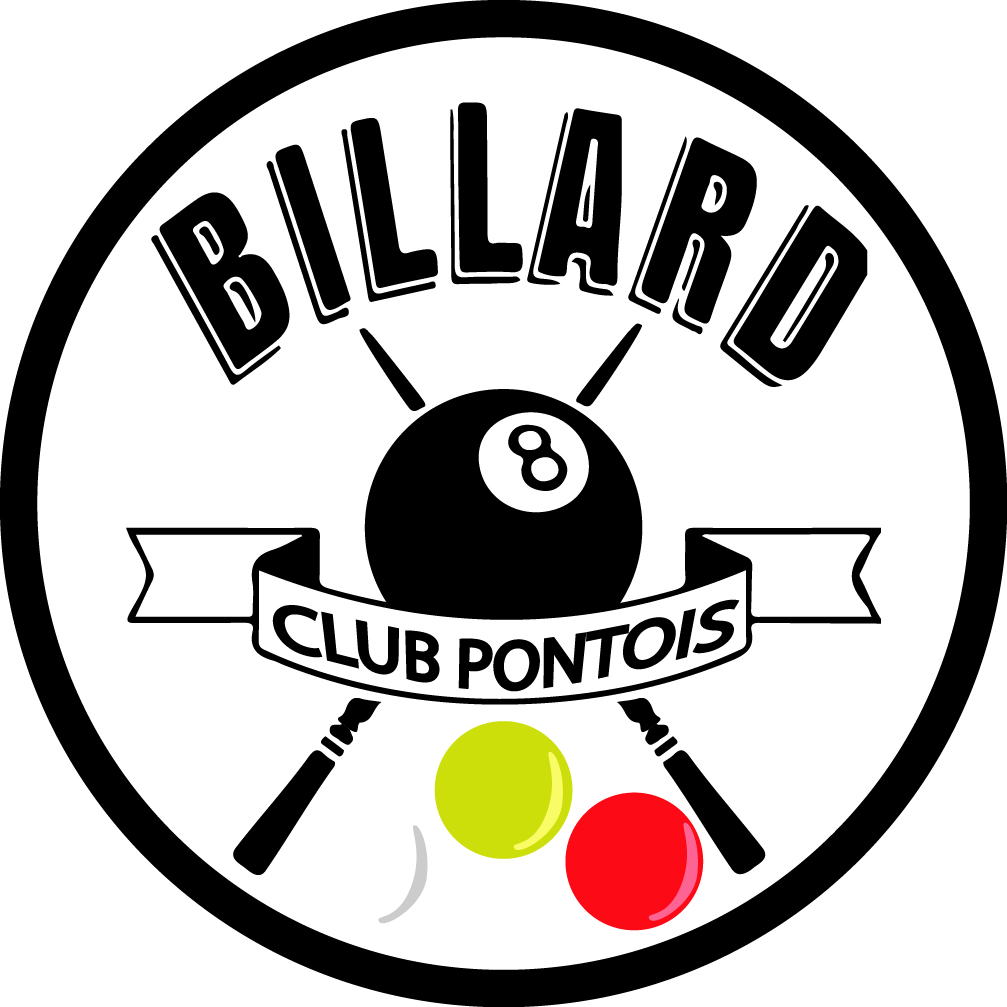 BILLARD CLUB PONTOIS					24 RUE DU 8 MAI 194538230 PONT DE CHERUYTel. : 04 78 32 05 81Mail : bcpontois@wanadoo.frSite : http://www.billard-club-pontois.fr/				Le 5 juillet  2018Messieurs les joueurs,Le Billard Club Pontois organise son 8ème Grand Prix de la ville de Pont de Chéruy « Challenge Gérard PUTTEMAN » qui aura lieu les 22 et 23 septembre 2018.Les inscriptions se feront uniquement par courrier accompagné du règlement de l’inscription et des repas.Pour les joueurs qui souhaitent arriver le vendredi soir, une restauration est prévue. Il faut simplement le confirmer à l’inscription et s’y tenir.Pour la participation d’un plus grand nombre de Club, nous limitons les inscriptions à 6 joueurs par club.La date limite des inscriptions est fixée au 9 septembre 2018.Dans l’attente de vous rencontrer, je vous adresse mes salutations sportives les plus sincères.									Le président 									Jean BOURHIS